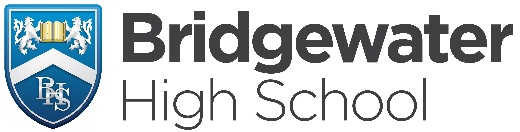 Bridgewater High Key Stage 3 Curriculum MapDesign & Technology Year 7Intent:6 key principlesApprox 39 lessonsApprox 39 lessonsAutumn Term 1Autumn Term 2Spring Term 1/2Spring Term 2/1Summer Term 1Summer Term 2Clarity around knowledgeTheme/TopicTheme/TopicTheme: Introduction to Design and TechnologyTopic: Introduction ProjectTheme: Introduction to Design and TechnologyTopic: Introduction Project Theme: CAD/CAMTopic: Crisp Packet ProjectTheme: Woods and Plastics
Topic: Lamp ProjectComplete Lamp or CAD/CAM ProjectTheme: Working to a set Brief-Dragons Den Style PresentationTopic Choices: ‘A Home for Everyone’, ‘Waste Free’ and ‘Helping people with a Disability’Clarity around SequencingKey ConceptsKey ConceptsUnderstand material classificationUnderstand primary processing of paper, timber and metals [raw materials]Recall units of measurementUnderstand what the iterative design process isUnderstand what environmental sustainability means and the 6 R’sUnderstand how to analyse an existing productUnderstand what a specification is and how to write oneTo be able to use rendering techniques to make designs look aesthetically pleasing and realisticTo recognise the key feature of ‘Alessi’ DesignUnderstand how to create and develop an innovative design from a set briefTo gain some understanding of forces and structures and understand how to build a free-standing structureTo be able to identify workshop hazardsTo be able to work safely and accurately to produce a high-quality product- keyringUnderstand how to respond effectively to teacher feedbackTo be able to use different recall and revision techniques to help them revise for tests/exams.Demonstrate understanding of CAD/CAM                    Develop understanding of CAD program 2D Design to draw a lamp top and how it links to CAM using the laser cutter.Understand how to respond to feedback                         Demonstrate understanding of the uses of CAD- Photoshop. To be able to identify and use some tools in Photoshop to develop a font and decoration for their crisp packetDemonstrate understanding or various labels and symbols used on packaging.To understand primary processing of timber materialsTo understand how woods are classified, and the properties different woods have.To understand how manufactured boards are made and used.To recognize different surface finishes applied to woods.To understand where plastics originate and the differences between natural and synthetic plastics and thermo/thermo-setting plasticsTo learn how to use tools and equipment safely, effectively and accurately to create the battery box.See Spring Term 1/2Understand how to analyse a task and develop a brief and a range of project/product ideas to suit a specified client and/or target market Understand how to communicate ideas effectively within a groupUnderstand how to use the iterative design process to develop ideas to fulfil a brief.Understand how to develop an effective and high quality brand name and logo  Develop modelling abilities in the production of a prototype product. Understand how to present final proposals to the class effectively.Main links across curriculumMain links across curriculumCross – curricular / Authentic LinksCross – curricular / Authentic LinksArt- Drawing, presentation and designDance-memory skillsEnglish-SPagScience- safety, develop enquiry about the real world.Dance-describe, explain and evaluateEnglish-SPagMaths- mean/mode/median, decimal placesArt-compositionEnglish-SPag, using PEEMaths-addition and subtraction, multiplication, percentagesScience-electricity and circuitsEnglish-SPagMaths-addition and subtraction, multiplication, percentagesScience-forcesArt-drawing, tone, shape, blendingEnglish-SPagMaths- measuring lines and angles, parallel and perpendicular linesArt-drawing, tone, shape, blendingEnglish-SPagVocabulary / LiteracyLiteracyWider ReadingFind out 6 R's, what sustainability means, what are infinite and finite resourcesPre-reading for the next project-CAD/CAM or woods and plasticsWhat is CAD/CAM?What is a prototype?What labelling symbols are there on packagingHow do systems and circuits work?Properties and categories of woodsSee Spring Term 1/2Research into existing products that solve their selected problemVocabulary / LiteracyLiteracyExt. WritingWriting a specificationAnalyse and existing product- mazeResponse to feedbackCAD/CAM worksheetWoods information LeafletSee Spring Term 1/2Written presentation or script Vocabulary / LiteracyLiteracyKeywordsAnalysis, specification, iterative design, primary processing- fractional distillation, pulping, seasoning, smelting, plastics- thermosetting, thermo, woods-hardwood, softwood, manufactured boards, Metals-alloy, ferrous, non-ferrous, forces-compression, shear, tension torsion,Rendering, specific tool names- marking out tools, waste line, tenon saw, sandpaper, file, try-square, mitre block.Specific material names- MDF, plywood, hardboard, oak, beech, pine.annotationCAD/CAM, CAM machine names- laser cutter, 3D Printer, Router, Laser printer. Names of labels and symbols E.g.- tidyman, barcodePurpose of packaging-CATDIPPcircuit, finite resource, oil, manipulation, primary processes, renewable resources, systems.Woods-hardwood, softwood, manufactured boards [including names of different types], annotation, circuitSee Spring Term 1/2Presentation, iterative design, prototype [Specific language linked to chosen theme]Memory & CognitionRetrieval PracticeStartBaseline test to gauge existing knowledgeWalkabout bingoRecall from last projectBrain dumpSee Spring Term 1/2Walkabout bingoMemory & CognitionRetrieval PracticeOn goingOpen questions in lessonsLow stakes quizzesOpen questions in lessonsLow stakes quizzesLow stakes quizzingFlash Cards to revise for QMA.Cops and robbersLow stakes quizzingChallenge/retrieval grid to revise for QMA.See Spring Term 1/2Low stakes quizzingRevision wheelMemory & CognitionRetrieval PracticeEndKey pieceQMA testQMA testQMA testSee Spring Term 1/2End of year testFinal presentationAssessmentSummativeAssessmentSummativeAssessmentKey piece=Product AnalysisQMA 1: Baseline Test on materialsQMA: CAD/CAM, P’shop tools and purpose of packaging.Key Piece=Labelling sheetKey Piece-Crisp PacketQMA: sources, properties and uses of woods and plasticsKey Piece= Isometric DrawingKey Piece=LampSee Spring Term 1/2End of year testQMA/Final assessed group presentation of ideaAssessmentPossible misconceptionsPossible misconceptions- Material names/classification--Material names and classification- Tool names, +/- of uses of CAD/CAM, labelling symbols-Tool names, properties and uses of materials-woods and plasticsSee Spring Term 1/2Needs of target market and clientConstruction methodsAspiring, inspiring and RealLinks to real world (Inc. SMSC / PD curricula)Links to real world (Inc. SMSC / PD curricula)Understand material classificationUnderstand what environmental sustainability means and the 6 R’sTo be able to use different recall and revision techniques to help them revise for tests/exams.To gain some understanding of forces and structures and understand how to build a free-standing structureTo be able to identify workshop hazardsTo be able to work safely and accurately to produce a high-quality product- keyringTo be able to use different recall and revision techniques to help them revise for tests/exams.Demonstrate understanding of CAD/CAM                    Demonstrate understanding or various labels and symbols used on packaging.How products are made in industryTo be able to use different recall and revision techniques to help them revise for tests/exams.To understand primary processing of timber materialsTo understand how woods are classified, and the properties different woods have.To understand where plastics originate and the differences between natural and synthetic plastics and thermo/thermo-setting plasticsTo learn how to use tools and equipment safely, effectively and accurately to create the battery box.How working drawings are used To be able to use different recall and revision techniques to help them revise for tests/exams.To be able to use different recall and revision techniques to help them revise for tests/exams.Understand how to analyse a task and develop a brief and a range of project/product ideas to suit a specified client and/or target market Understand how to communicate ideas effectively within a groupUnderstand how to present final proposals to the class effectively.Bridgewater High Key Stage 3 Curriculum MapDesign & Technology Year 8 DTBridgewater High Key Stage 3 Curriculum MapBridgewater High Key Stage 3 Curriculum MapBridgewater High Key Stage 3 Curriculum MapBridgewater High Key Stage 3 Curriculum MapDesign & Technology Year 8Design & Technology Year 8Design & Technology Year 8Design & Technology Year 8Approx 39 lessonsApprox 39 lessonsChairPackagingPackagingAutomataIntent:6 key principlesTheme/TopicTheme/TopicTheme: Design drawing & modellingTopic: Chair designTheme: Packaging DesignTopic: Confectionary Package Theme: Packaging DesignTopic: Confectionary Package Theme: MechanismsTopic: Toy AutomataClarity around knowledgeKey ConceptsKey ConceptsUnderstand drawing method including isometric and orthographic and toneUnderstand scale in terms of drawingRecall units of measurementUnderstand what the profession of an automotive design/engineer/architectTo be able to recognise some features of a designer/design school [Bauhaus, Phillipe Starke, Memphis Group]To be able to construct scale models that meet given design criteria Understand how to respond effectively to teacher feedbackTo be able to use different recall and revision techniques to help them revise for tests/exams.Anthropometrics and ergonomics Collaboration and groupworkProblem solving/risk taking ResilienceTo develop manufacturing skills To be able to use rendering techniques to make designs look aesthetically pleasing and realisticDemonstrate understanding the function of packaging and labels/ symbols usedTo create criteria for a design solutionTo gain an understanding of industrial and school printing and cutting processesTo understand what make a successful log and be able generate an example using CAD and by handDemonstrate an ability to use CAD- Photoshop to develop a font and decoration for their crisp packetTo be able to manufacture suitable prototype packaging for confectionary Understand how to respond effectively to teacher feedbackTo be able to use different recall and revision techniques to help them revise for tests/exams.To understand the potential career opportunities of a graphic designer.To gain awareness of the environmental impact of packaging.To understand the materials used in packaging and their propertiesTo understand the importance of analysing existing productsTo be able to use rendering techniques to make designs look aesthetically pleasing and realisticDemonstrate understanding the function of packaging and labels/ symbols usedTo create criteria for a design solutionTo gain an understanding of industrial and school printing and cutting processesTo understand what make a successful log and be able generate an example using CAD and by handDemonstrate an ability to use CAD- Photoshop to develop a font and decoration for their crisp packetTo be able to manufacture suitable prototype packaging for confectionary Understand how to respond effectively to teacher feedbackTo be able to use different recall and revision techniques to help them revise for tests/exams.To understand the potential career opportunities of a graphic designer.To gain awareness of the environmental impact of packaging.To understand the materials used in packaging and their propertiesTo understand the importance of analysing existing productsDemonstrate understanding of mechanic al motion and mechanisms.                    To gain an understanding manufacturing processes and techniques to ensure quality and maintain standards. To develop manufacturing skills suitable to generate quality outcomesTo develop self-confidence and decision making  and resilienceTo be able to manufacture within a given tolerance                        To understand how to respond effectively to teacher feedbackTo be able to use different recall and revision techniques to help them revise for tests/exams.To gain awareness of the environmental impact of materialsTo develop understanding of hardwoods, softwoods and manufactured boards To understand the importance of analysing existing productsClarity around SequencingMain links across curriculumGraphics – Packaging project – isometric drawing and tonal shading (rendering)Health and safety (Automata)Use of tools and equipment (Automata)Chair project – isometric drawing and tonal shading (rendering)Food – packaging and labels Automata - TolerancesChair project – isometric drawing and tonal shading (rendering)Food – packaging and labels Automata - TolerancesHealth and safety (Chair)Use of tools and equi0pmentTolerances (Packaging)Clarity around SequencingCross – curricular / Authentic LinksArt YR8 Line Tone Form TextureEnglish – SPAGMaths – ratio and scale and mean median and mode, averagesDrama – collaboration and explorationDance – problem solving, critical thinkingArt – line tone form and colourMaths – line, symmetry, reflection, angles, shapesEnglish – SPAGDance – problem solving, critical thinkingArt – line tone form and colourMaths – line, symmetry, reflection, angles, shapesEnglish – SPAGDance – problem solving, critical thinkingScience LeversEnglish SPAGVocabulary / LiteracyLiteracyWider ReadingFind about a given designer [Bauhaus, Phillipe Starke, Memphis Group]To find out industrial printing methods and their applicationTo find out industrial printing methods and their applicationTo find situations where mechanisms are used and how they affect that situation Vocabulary / LiteracyLiteracyExt. WritingAnnotation to explain Design features of a Designer Analyse an existing product- Sweet PackagingAnalyse an existing product- Sweet PackagingAnalyse and compare two existing products- Automata ToysVocabulary / LiteracyLiteracyKeywordsIsometric, Orthographic Projection, Scale, SketchAnthropometrics & ErgonomicsClient, Architect, Engineer, DesignerRendering Plan, front & sideCAD/CAM- Laser cutter, Die cutting, Lithography Corrugated, tracing, duplex, solid whiteContain, advertise, Transport, Display, Inform, Protect, PreserveAesthetics, Consumer, Cost, Environment, Safety, Function, Materials and ManufactureNames of labels and symbols E.g.- tidy man, barcodePurpose of packaging-CATDIPPSymbolsCAD/CAM- Laser cutter, Die cutting, Lithography Corrugated, tracing, duplex, solid whiteContain, advertise, Transport, Display, Inform, Protect, PreserveAesthetics, Consumer, Cost, Environment, Safety, Function, Materials and ManufactureNames of labels and symbols E.g.- tidy man, barcodePurpose of packaging-CATDIPPSymbolsCAM, Systems, AutomationTypes of motion - linear, rotary, reciprocating, oscillatingTool/equipment- template, waste line, coping saw, sandpaper, belt sander, pillar /bench drill Resources - MDF, dowel, wheels, standard componentsToleranceTarget MarketMemory & CognitionRetrieval PracticeStartRecall questionsRecall questionsRecall questionsRecall questionsMemory & CognitionRetrieval PracticeOn going3 Recall QuestionOpen questions in lessonsLow stakes quizzesFlash cards before QMA3 Recall QuestionOpen questions in lessonsLow stakes quizzesRevision wheel Before QMA3 Recall QuestionOpen questions in lessonsLow stakes quizzesRevision wheel Before QMA3 Recall QuestionOpen questions in lessonsLow stakes quizzesBefore QMAMemory & CognitionRetrieval PracticeEndRecall questionsRecall questionsRecall questionsRecall questionsAssessmentSummativeAssessmentSummativeAssessmentKey Pieces – Isometric Designer Chair, Model &QMA Key Pieces – Packaging Analysis, Packaging prototype & QMA Key Pieces – Packaging Analysis, Packaging prototype & QMA Key Pieces – Automata Analysis, & Automata [duck] Toy & QMA AssessmentPossible misconceptionsPossible misconceptions- Anthropometric & Ergonomic definitions- Ability to visualise/interpret different 3D views.- Conversion of mm, cm & m units- Interpretation of angles [orthographic projection]-Scale/fraction- Conversion and measurement of mm & cm- Interpretation of angles- Ability to visualise/interpret different 3D views [manufacture of net].- Conversion and measurement of mm & cm- Interpretation of angles- Ability to visualise/interpret different 3D views [manufacture of net].- Tool names,- the term perpendicular [in terms of keeping the coping saw in that position whilst cutting to avoid breaking blade and getting an accurate cut]- Conversion and measurement of mm & cmAspiring, inspiring and RealLinks to real world (Inc. SMSC / PD curricula)Links to real world (Inc. SMSC / PD curricula)Understand what the profession of an automotive design/engineer/architectProblem solving, collaboration and resilienceTo develop manufacturing skills To be able to recognise some features of a designer/design school [Bauhaus, Phillipe Starke, Memphis Group]Practical work/Health and safteyTo gain awareness of the environmental impact of packaging To gain awareness of the environmental impact of packagingTo understand the potential career opportunities of a graphic designer.CAD.CAM Demonstrate understanding the function of packaging and labels/ symbols usedDemonstrate understanding the function of packaging and labels/ symbols usedTo understand the importance of analysing existing productsTo be able to manufacture suitable prototype packaging for confectionaryLaser cutter – H&STo gain awareness of the environmental impact of packaging To gain awareness of the environmental impact of packagingTo understand the potential career opportunities of a graphic designer.CAD.CAM Demonstrate understanding the function of packaging and labels/ symbols usedDemonstrate understanding the function of packaging and labels/ symbols usedTo understand the importance of analysing existing productsTo be able to manufacture suitable prototype packaging for confectionaryLaser cutter – H&STo gain awareness of the environmental impact of packagingHealth and Safety /practicalPractical workmechanic al motion and mechanisms.      To understand the importance of analysing existing productsTo gain awareness of the environmental impact of packagingBridgewater High Key Stage 3 Curriculum MapDesign & Technology Year 9 GraphicsApprox 39 lessonsApprox 39 lessonsAutumn/Spring Term 1Autumn/Spring Term 2Autumn/Spring Term 1Autumn/Spring Term 2Summer Term 1Summer Term 2Intent:6 key principlesTheme/TopicTheme/TopicTheme: Charity BoxTopic: Introduction papers and boards theory, specifications and design ideasTheme: Charity BoxTopic: Introduction to using ‘Photoshop’ to create logos and packaging/charity boxTheme: CAD/CAM and Communication of ideasTopic: CAD/CAM and Design strategies Theme: CAD/CAM and Communication of ideas using a range of drawing techniquesTopic: Communication of ideas-Drawing techniques and Sustainable designTheme: Designing and making for a specific target marketTopic: Paper-toy BuddyTheme: Working to a set Brief-Dragons Den Style PresentationTopic Choices: ‘A Home for Everyone’, ‘Waste Free’ and ‘Helping people with a Disability’Clarity around knowledgeKey ConceptsKey ConceptsTo understand primary processing of paper/board materialsTo understand the properties of different papers and boards To understand printing and cutting methods used in school and industryTo understand how and why product analysis is usefulUnderstand what a specification is and how to write one for their charity boxTo communicate their ideas through high quality logo and package design [isometric drawing]To be able to use different recall and revision techniques to help them revise for tests/exams.Understand how to respond effectively to teacher feedbackTo be able to use rendering techniques to make designs look aesthetically pleasing and realistic.To be able to work safely and accurately to produce a high-quality final product using CAD-2D Design to draw accurate nets and ‘Photoshop’ to decorate their net/charity box.Demonstrate understanding or various labels and symbols used on packaging.Understand how to evaluate their work effectively against the specification they have written.Understand how to respond effectively to teacher feedbackDemonstrate understanding of CAD/CAM and its uses in school and industry [including programmes and machinery]              Develop understanding of CAD program ‘Sketch-Up’ and be able to identify and use basic tools to draw and render a houseUnderstand a range of design strategies- systems, user-centred and IterativeUnderstand how to respond to feedback  To be able to use different recall and revision techniques to help them revise for tests/exams.                       To understand how to use a range of communication methods including isometric, one-point perspective, two-point perspective, oblique, orthographic and exploded views/working drawings.To understand what sustainable design is and some of the key features of an eco-house.To understand how to produce a high quality final rendered design of a modern eco building in two-point perspectiveTo understand how to draw a room in accurate one-point perspective.Understand how to respond to feedback  To be able to use different recall and revision techniques to help them revise for tests/exams.                       Understand what jobs graphic designers do                                  * Understand how to create a 'User Centred' designTo understand how to create a high quality design for a paper-toy character aimed at a specific target marketTo understand how to use a range of more complex net shapes to develop a a prototype paper-toy character for a specific target market*Understand how to draw your character in 3rd Angle Orthographic Projection.Understand how to analyse a task and develop a brief and a range of project/product ideas to suit a specified client and/or target market Understand how to communicate ideas effectively within a groupUnderstand how to use the iterative design process to develop ideas to fulfil a brief.Understand how to develop an effective and high quality brand name and logo  Develop modelling abilities in the production of a prototype product. Understand how to present final proposals to the class effectively.Clarity around SequencingMain links across curriculumProduct – product analysis, specificationProduct -presentation drawing, CAD drawing, orthographic drawingClarity around SequencingCross – curricular / Authentic LinksEnglish – Key word terminologyEnglish – Key word terminologyMaths –Autumn term1  Angles, Autumn term 2 – Construct 3D shapes from netsEnglish – Key word terminologyEnglish – Key word terminology Art – Drawing techniques one/two point perspective buildingsEnglish – Key word terminologyEnglish – Key word terminologyVocabulary / LiteracyLiteracyWider ReadingFind out about existing charitiesWhat is CAD/CAM?What is eco-design?Architects and eco-design researchFind examples of complex nets used in making paper-toy charactersResearch into existing products that solve their selected problemVocabulary / LiteracyLiteracyExt. WritingWriting a specificationAnalyse an existing productResponse to feedbackSketch-up worksheetYr9 exam extended questionArchitect researchN/AWritten presentation or script Vocabulary / LiteracyLiteracyKeywordsAnalysis, specification, primary processing- pulping, Printing-lithography, gravure, flexography, screen printing, Cutting-laser cutter, die cutter, prototypeannotationRendering, specific tool names in ‘2D Design and Photoshop annotationDesign strategies-Systems, user-centred, iterative.CAD/CAM, CAM machine names- laser cutter, 3D Printer, Router, Laser printer. CAD package- Photoshop, 2D design, Rhino, AutoCADannotation, isometric, one-point perspective, two-point perspective, oblique, orthographic and exploded views/working drawings.Specific eco-features Wind turbine· Solar panels· Greenhouse· Reed bed· Compost heap· Ground source heat pump.· Vegetable garden· Roof insulation· Triple glazing· Recycling bins Grocery deliveryAir source heat pump Ultra efficient insulation· Energy efficient appliances· Underfloor heating· House made from sustainable materials from a local source. E.g. wooden flooring · Compost toilet· Use electric vehicles  or bikes· Multi-fuel stove  burning local materials· Rain water collection and re-use of grey water [bath/washing-up water]· Heat recycling· Getting shopping deliveredDraft excluderPresentation, iterative design, prototype , net, tabs, development, renderingPresentation, iterative design, prototype [Specific language linked to chosen theme]Memory & CognitionRetrieval PracticeStartRecall 3, types of papers and boardsRecap on ‘Photoshop’/’2D Design toolsRecall from last projectTypes of drawing quizGuess the net activityWhat is a design briefMemory & CognitionRetrieval PracticeOn goingRecall 3 every lessonOpen questions in lessonsLow stakes quizzesCops and Robbers before QMARecall 3 every lessonOpen questions in lessonsLow stakes quizzesRecall 3 every lessonOpen questions in lessonsLow stakes quizzesWalkabout Bingo before QMARecall 3 every lessonOpen questions in lessonsLow stakes quizzesRecall 3 every lessonRecall 3 every lessonLow stakes quizzingMemory & CognitionRetrieval PracticeEndKey piece/QMA/YR9 examKey piece- final charity boxKey piece/QMA/YR9 examKey piece-2 pt perspective eco house drawingMaking net shapes challengeEnd of year testFinal presentationAssessmentSummativeAssessmentSummativeAssessmentYr9 Exam/QMA-theory of papers and boardsKey piece-Design ideasKey piece-Final Charity boxQMA: CAD/CAM, Types of DrawingKey piece-2 pt perspective eco house drawingKey Piece-Final piece -paper-toy character QMA-Yr9 examKey piece-Final assessed group presentation of ideaPossible misconceptionsPossible misconceptions- Material names/classification-printing/cutting methods in school and industry, isometric drawing techniques-Material names and classification, uses of tools in Photoshop/2D Design, net shapes, isometric drawing- Tool names, +/- of uses of CAD/CAM, labelling symbols-isometric, one and 2 point perspective drawing techniquesHow to draw more complex net shapesNeeds of target market and clientConstruction methodsAspiring, inspiring and RealLinks to real world (Inc. SMSC / PD curricula)Links to real world (Inc. SMSC / PD curricula)Understanding industrial process of printingRecallKey piece/QMA/YR9 examUnderstand how to respond effectively to teacher feedback-Problem solving, -working with a brief and understanding the needs of target market-To be able to work safely and accurately to produce a high-quality final product using CAD-2D-Demonstrate understanding or various labels and symbols used on packaging.-RecallKey Piece-Final piece -paper-toy character QMA-Yr9 exam-How design strategies apply to different companies/brands-Demonstrate understanding of CAD/CAM and its uses in school and industry-Recall-Key piece/QMA/YR9 exam-Develop understanding of CAD program ‘Sketch-Up’ and be able to identify and use basic tools to draw and render a house-Eco/sustainable design-Recall-To understand what sustainable design is and some of the key features of an eco-house.Key Piece-Final piece -paper-toy character QMA-Yr9 examRecallTo understand how to create a high quality design for a paper-toy character aimed at a specific target marketKey Piece-Final piece -paper-toy character QMA-Yr9 examPracticalPractical-Team work. Problem solving, working with a brief and understanding the needs of target market-End of year test-Final presentation-RecallKey Piece-Final piece -paper-toy character QMA-Yr9 examBridgewater High Key Stage 3 Curriculum MapProduct Design Year 939 lessons39 lessonsAutumn Term 1 & 215 lessonsAutumn Term 1 & 23 lessonsSpring Term 1 & 212 lessonsSummer Term 1&2Intent:6 key principlesTheme/TopicTheme/TopicTheme: Hand held torch
Topic: Using a range of materials, modelling & finishing techniques to produce a high quality torchTheme: Biomimicry, smart & modern materials
Topic: Applying knowledge of biomimicry, smart  and modern materials to create a new product that uses  one or more as an inspiration for the design. Theme: Pizza cutterTopic: Building on previous projects pupils develop understanding of materials, both primary sources and categories to design and make a functioning pizza cutter.Theme: Working to a set Brief-Dragons Den Style PresentationTopic Choices: ‘A Home for Everyone’, ‘Waste Free’ and ‘Helping people with a Disability’Clarity around knowledgeKey Concepts(objectives)Key Concepts(objectives)Theory concepts: Overview/Brief, ergonomics & anthropometrics, product analysis, manufacturing processes, product specification, Ideas, development, Practical Application: modelling & CAD/CAM, 2D design, laser cutterUsing a range of materials and processes to produce a high quality torch. Based on the new format GCSE, therefore preparing pupils for Y10 &11Theory concepts:Understanding Biomimicry, smart materials, modern materials and there application, Practical Application: identifying design problems and producing a detailed solution.Theory concepts:Embedding understanding of overview/brief, form v’s function, iterative design, product analysis, aesthetics, client user profile, specification, mood board & ideas, designers & their work. Practical Application: Sketch modelling using clay, card, Styrofoam, presentation drawing, CAD drawing, orthographic drawing, use of a range of materials/manufacturing methods to produce a high quality pizza cutter.Understand how to analyse a task and develop a brief and a range of project/product ideas to suit a specified client and/or target market Understand how to communicate ideas effectively within a groupUnderstand how to use the iterative design process to develop ideas to fulfil a brief.Understand how to develop an effective and high quality brand name and logo  Develop modelling abilities in the production of a prototype product. Understand how to present final proposals to the class effectively.Clarity around SequencingMain links across curriculumMain links across curriculumGraphics – Autumn term 1 & 2  communicate their ideas through high quality logo and package design [isometric drawing] Product analysis, specificationGraphics summer term 1& 2 modelling to produce a prototypeClarity around SequencingCross – curricular / Authentic LinksCross – curricular / Authentic LinksEnglish – Key word terminologyEnglish – Key word terminologyEnglish – Key word terminologyEnglish – Key word terminologyVocabulary / LiteracyLiteracyLiteracyWriting in sentences, analysing products & information, use of grammar, spellings.Extended writing:Lesson 2,4,12Reading key words, writing facts, communicating/explanation of ideas Use of command words compare & contrast, writing in sentences, writing in bullet pointsExtended writing:Lesson 1Research into existing products that solve their selected problem Written presentation or script Presentation, iterative design, prototype [Specific language linked to chosen theme]Memory & CognitionRetrieval PracticeStartMind mapExtracting information from videoHighlighting key information, Access FMWhat is a design briefMemory & CognitionRetrieval PracticeOn goingAccess FM, card sort (materials), self- assessment, selecting relevant information to aid design & manufacture, peer assessment & self-assessmentRetrieval of relevant information for design taskMind map, selecting relevant information to aid design & manufacture, peer assessment & self-assessmentRecall 3 every lessonLow stakes quizzingMemory & CognitionRetrieval PracticeEndQMA/Evaluation of final productQMA/Evaluation of final productEnd of year testFinal presentationAssessmentSummativeAssessmentSummativeAssessmentQMA – Anthropometrics, ergonomics, tools and machineryKey Piece= Development of Ideas Key Piece=Making assessment of torchQMA-Smart Materials/BiomimicryKey Piece=Presentation of new product ideaQMA – Materials and toolsKey Piece= Development of IdeasKey Piece= pizza cutterKey Piece=Final assessed group presentation of ideaPossible MisconceptionsPossible MisconceptionsConfusion content in Overview & brieflack of understanding of the terms ‘smart & modern’ materials and the difference between eachNeeds of target market and clientConstruction methodsNeeds of target market and clientConstruction methodsAspiring, inspiring and RealLinks to real world (Inc. SMSC / PD curricula)Links to real world (Inc. SMSC / PD curricula)To understand printing and cutting methods used in school and industryTo be able to use different recall and revision techniques to help them revise for tests/exams.Understand how to respond effectively to teacher feedbackergonomics & anthropometrics, product analysis, manufacturing processes, product specification, IdeasPractical workone or more as an inspiration for the design. Theory concepts:Understanding Biomimicry, smart materials, modern materials and there application, Practical Application: identifying design problems and producing a detailed solution.Demonstrate understanding or various labels and symbols used on packaging.Demonstrate understanding or various labels and symbols used on packaging.Practical workHow anthropometric data is used to ensure ergonomic products are designed-Understanding Biomimicry, smart materials, modern materials and there applicationPractical work-Recall 3 every lesson-Open questions in lessons-Low stakes quizzesHow we can be more responsible [consider sustainability] with the products we choose to buyModelling work/practical-Understand how to analyse a task and develop a brief and a range of project/product ideas to suit a specified client and/or target marketUnderstand how to communicate ideas effectively within a group Practical workModelling work/practicalKey Piece-Final assessed group presentationBridgewater High Key Stage 4 Curriculum MapDesign & Technology Year 10 GraphicsApprox 39 lessonsApprox 39 lessonsAutumn Term 1Autumn Term 1Spring Term 1Spring Term 2Summer Term 1Summer Term 2Intent:6 key principlesTheme/TopicTheme/TopicPractical Theme/topics: Intro to Graphics, Book Cover and Point of Sale DisplayTheory Topics: Specialist Technical Principles-Papers and boards Practical Theme/topics: Intro to Graphics, Book Cover and Point of Sale DisplayTheory Topics: Specialist Technical Principles-papers and boards  Designing Principles-Practical Theme/topics: Mini NEA – Healthy LifestylesTheory TopicsDesigning and Making Principles:Practical Theme/topics: Mini NEA – Healthy LifestylesTheory TopicsDesigning and Making Principles: Practical Theme/topics: Mini NEA – Healthy Lifestyles, Mini MakeTheory Topics:Core Technical PrinciplesPractical Theme: NEA Theory TopicsCore Technical PrinciplesClarity around knowledgeKey ConceptsKey ConceptsPractical Theme/topics Understand the project context and design briefUnderstand how to analyse a book cover effectivelyEffectively analyse an existing book cover to help develop your own ideas.Understand the importance of eye-catching logos/fontsUnderstand how to create a relevant and high-quality title font for a book*Understand what makes a good logo/title*Understand how to create a high-quality title for your     book using basic ‘Photoshop’ skills	Understand how to use the basic tools in ‘Photoshop’ to create an ‘Eye in Space’Understand how to create your own relevant character using ‘Photoshop’*Consider the style of illustration you would like to use on your book cover *Understand how to create an effective design for you characterTo be able to use different recall and revision techniques to help them revise for tests/exams.Understand how to respond effectively to teacher feedbackTheory Topics to understand:Sources and properties of materials-papers and boardsStock forms, weights and sizes of papers and boardsStandard components- bindings, joining and sealsShaping and forming with different toolsPrinting processes and special finishesQuality control-printing marks and tolerancesTo be able to use different recall and revision techniques to help them revise for tests/exams.Practical Theme/topics Understand how to produce quick, sketchy ideas for a cover layoutUnderstand how to draw an accurate book cover net using 2D DesignUnderstand the marking criteria for your work.Understand how to show development of your work.Understand how to produce a range of eye-catching ideas for a POS to help promote your chosen book.Understand how develop a basic net shape to fit the genre of you chosen book.Understand how to use 2D Design/the laser cutter to cut out your POS netUnderstand how to use basic ‘Photoshop’ skills to decorate your POSUnderstand how to apply graphics to the POS neatly and accuratelyTo be able to work safely and accurately to produce a high-quality final product using CAD-2D Design to draw accurate nets and ‘Photoshop’ to decorate their net/charity box.Demonstrate understanding or various labels and symbols used on packaging.Understand how to evaluate their work effectively against the specification they have written.Understand how to respond effectively to teacher feedbackTheory Topics to understand:Design strategiesExploring and developing design ideas- including drawing techniques [communicating ideas in isometric projection, one point and two-point perspective, orthographic projection, exploded views and systems/schematic diagrams]Practical Theme/topics Understand how to analyse a task, write your own design brief and identify a target marketUnderstand how to write a justified specificationUnderstand how to analyse existing products effectivelyUnderstand how looking at the work of others can positively influence your own work.Understand how to develop a high-quality logo using a range of media.Understand how to respond to feedback  Theory Topics to understand:Design briefs, Investigation and research- including ergonomicsThe work of others- designers and companiesManufacturing SpecificationsTo be able to use different recall and revision techniques to help them revise for tests/exams. Practical Theme/topics To understand how to produce a range of high-quality design ideas in isometric projectionTo understand how to use [iterative design strategy] modelling by hand or using CAD to develop their design effectively.To show understanding of relevant materials and manufacturing techniques to use for a prototype package.To understand how to create a final high-quality prototype using CAD/CAMUnderstand how to respond to feedback  Theory Topics to understand:Developing prototypes and modelling -virtual modelling/modelling in card, foam, clay or other suitable materials]Material management-Marking out and using materials efficientlyHealth and safety-working safelyTo be able to use different recall and revision techniques to help them revise for tests/exams.                       Practical Theme/topics To understand how to create a final high-quality prototype using CAD/CAMTo understand how to evaluate their prototype against the original specification with 3rd party feedbackTheory Topics to understand:Technology in ManufactureCAD/CAMProductSustainabilityProducts in societySocial issuesPowering Systems Modern, smart and composite materials and technical textiles.Electronic systems-circuits, inputs, processes and outputs. Mechanisms, gears, cams & followers, pulleys& belts, levers & LinkagesPractical Theme/topics -NEAUnderstand how to analyse a task and develop a brief and a range of project/product ideas to suit a specified client and/or target market Understand how to use the iterative design process to develop ideas to fulfil a brief.Understand how to analyse existing productsTheory Topics to understand:Material Properties, Papers & boards, Natural timbers, Manufactured boards, Metals & alloys, Polymers[plastics], Textiles. Sources of materials/Production of materials- papers & boards, woods, metals, plastics, textiles.Production Aids-jigs, patterns and templatesClarity around SequencingMain links across curriculumWorking to a set brief for practical work-Food/Product DesignTheory topics in Product DesignTo be able to use different recall and revision techniques to help them revise for tests/exams.Design and theory skill-product designTo be able to use different recall and revision techniques to help them revise for tests/exams. Design and theory skill-product designTo be able to use different recall and revision techniques to help them revise for tests/exams. Design and theory skill-product designTo be able to use different recall and revision techniques to help them revise for tests/exams. Design and theory skill-product designTo be able to use different recall and revision techniques to help them revise for tests/exams. To be able to use different recall and revision techniques to help them revise for tests/exams. Clarity around SequencingCross – curricular / Authentic LinksArt and Textiles-line, tone, shape, presentation, annotation, contextual study.Chemistry-metals and polymersDrama- evaluation of ideasEnglish- use of SPaGMaths-TrigArt and Textiles-line, tone, shape, presentation, annotation, developing ideas, final design, contextual study.Drama- evaluation of ideasEnglish- use of SPaGPE-leversPhysics-energy generation and storageArt and Textiles-line, tone, shape, presentation, annotation, contextual study.Chemistry-extraction of metalsDrama- evaluation of ideasEnglish- use of SPaGMaths- geometryArt and Textiles-line, tone, shape, presentation, annotation, developing ideas, final design, contextual study.Chemistry-Using electrolysis to extract metals.Drama- evaluation of ideasEnglish- use of SPaGMaths- ratios and fractions, percentagesPhysics-electricity-cicuitsArt and Textiles-line, tone, shape, presentation, annotation, contextual study.Chemistry-energy-cellsEnglish- use of SPaGMaths-collecting, representing and interpreting dataPhysics-electricity-cicuitsArt and Textiles-line, tone, shape, presentation, annotation, developing ideas, final design, contextual study.Biology- waste management, deforestation, global warmingEnglish- use of SPaGMaths-non-calculator methodsPE-Analysis and evaluationsPhysics-Forces.Vocabulary / LiteracyLiteracyWider ReadingTypes of printing in industryTypes of illustration related to their chosen genre of book/filmHow to draw in isometric, orthographic, one- and 2-point perspective and exploded viewsKey designers and companiesHealth and safety rulesMaterials and manufacturing techniques in school and industryMechanismsSmart and modern materialsSustainability Sources and production of materialsKey designers linked to NEA themeVocabulary / LiteracyLiteracyExt. WritingProduct analysisAnalyse an existing productCover developmentevaluationExtended exam questionProduct AnalysisSpecification Extended exam questionDevelopment of ideasMaterials and Manufacturing techniquesEvaluation against specification Extended exam questionsDesign BriefAnalysis of context/taskProduct AnalysisSpecificationVocabulary / LiteracyLiteracyKeywordsAnalysis, specification, primary processing- pulping, Printing-lithography, gravure, flexography, screen printing, Cutting-laser cutter, die cutter, prototypeannotation CAD/CAM, CAM machine names- laser cutter, 3D Printer, Router, Laser printer. CAD package- Photoshop, 2D design, Rhino, AutoCADRendering, specific tool names in ‘2D Design and Photoshop Design strategies-Systems, user-centred, iterative.annotation, isometric, one-point perspective, two-point perspective, oblique, orthographic and exploded views/working drawings.Ergonomics /anthropometricsAnalysisSpecificationInvestigation Nesting EfficiencyModelling Presentation, iterative design, prototype, net, tabs, development, renderingPresentation, iterative design, prototype Memory & CognitionRetrieval PracticeStartRecall 3, types of papers and boards and manufacturing methodsRecall 3Printing and special effects quizTypes of drawing quizRecall 3Recall from last project- revision rouletteWhat is a design brief?Recall 3What do you know about…..?Walkabout bingoRecall 3What do you know about…..?Cops and robbersRecall 3What is a design brief?Retrieval rouletteRevision wheelMemory & CognitionRetrieval PracticeOn goingRecall 3 every lessonOpen questions in lessonsLow stakes quizzesRecall 3 every lessonOpen questions in lessonsLow stakes quizzesRecall 3 every lessonOpen questions in lessonsLow stakes quizzesRecall 3 every lessonOpen questions in lessonsLow stakes quizzesRecall 3 every lessonOpen questions in lessonLow stakes quizzesRecall 3 every lessonOpen questions in lessonsLow stakes quizzesMemory & CognitionRetrieval PracticeEndQMA- papers and boards-revision wheelYr10 examsRecall 3Flash cardsRevision rouletteRecall 3Revision rouletteRecall 3Revision rouletteRecall 3Revision rouletteRecall 3Revision rouletteAssessmentSummativeAssessmentSummativeAssessmentQMA-theory of papers and boardsKey piece-Logo ideasYr10 Exam Key piece-Final Book Cover/POS DisplayQMA: Drawing techniquesKey piece-Shape IdeasKey piece-Modelling DevelopmentQMA: Core PrinciplesKey piece-Final MakeYr10 Exam Ongoing as completing NEAPossible misconceptionsPossible misconceptions- Material names/classification-printing/cutting methods in school and industry-Uses of tools in Photoshop/2D Design, net shapes,-Types of drawing-Ergonomics /anthropometrics-Types of drawing-specification points-Creating/Modelling challenging net shapes -mathematical calculation of materials and their costs- calculating gear and belt and pully ratios cams -Powering systems  -Needs of target market and client-Construction methodsAspiring, inspiring and RealLinks to real world (Inc. SMSC / PD curricula)Links to real world (Inc. SMSC / PD curricula)Understand the project context and design brief*Understand what makes a good logo/title*Understand how to create a high-quality title for your     book using basic ‘Photoshop’ skills	To be able to use different recall and revision techniques to help them revise for tests/exams.Understand how to produce a range of eye-catching ideas for a POS to help promote your chosen book.Understand how to use basic ‘Photoshop’ skills to decorate your POSTo be able to work safely and accurately to produce a high-quality final product using CAD-2D Design to draw accurate nets and ‘Photoshop’ to decorate their net/charity box.Demonstrate understanding or various labels and symbols used on packaging.Design strategiesUnderstand how to analyse a task, write your own design brief and identify a target marketUnderstand how looking at the work of others can positively influence your own work.Design briefs, Investigation and research- including ergonomicsThe work of others- designers and companiesManufacturing SpecificationsTo be able to use different recall and revision techniques to help them revise for tests/exams. To understand how to use [iterative design strategy] modelling by hand or using CAD to develop their design effectively.Material management-Marking out and using materials efficientlyHealth and safety-working safelyTo be able to use different recall and revision techniques to help them revise for tests/exams.                       To understand how to create a final high-quality prototype using CAD/CAMTo understand how to evaluate their prototype against the original specification with 3rd party feedbackTechnology in ManufactureCAD/CAMProductSustainabilityProducts in societySocial issuesPowering Systems Modern, smart and composite materials and technical textiles.Electronic systems-circuits, inputs, processes and outputs. Practical Theme/topics -NEAUnderstand how to analyse a task and develop a brief and a range of project/product ideas to suit a specified client and/or target market Understand how to use the iterative design process to develop ideas to fulfil a brief.Material Properties, Papers & boards, Natural timbers, Manufactured boards, Metals & alloys, Polymers[plastics], Textiles. Sources of materials/Production of materials- papers & boards, woods, metals, plastics, textiles.Production Aids-jigs, patterns and templatesBridgewater High Key Stage 4 Curriculum MapProduct Design Year 10Autumn Term 1 & 2                                                    Autumn Term 1 & 2                                                    Autumn Term 1 & 2                                                    Spring Term Spring Term Summer Term Summer Term Intent:6 key principlesTheme/TopicTheme/TopicTheme: Angle-poise lamp
Topic: A practical project covering key workshop skills necessary to succeed in the NEA. Each practical aspect is also closely linked the theory topics required by the NEATheme: Angle-poise lamp
Topic: A practical project covering key workshop skills necessary to succeed in the NEA. Each practical aspect is also closely linked the theory topics required by the NEATheme: Angle-poise lamp
Topic: A practical project covering key workshop skills necessary to succeed in the NEA. Each practical aspect is also closely linked the theory topics required by the NEATheme: Angle-poise lamp
Topic: A practical project covering key workshop skills necessary to succeed in the NEA. Each practical aspect is also closely linked the theory topics required by the NEA      Theme: Solvay/CIA Awards Project Topic: Following a structure similar to the NEA and working with real clients pupils are to design, develop and manufacture an Award to be presented at the Chemical Industries awards Evening Theory Covered every Monday  Mini NEA then real NEA PlayStation clay model and development working from a step by step specification Specification Development Theory covered every Monday Clarity around knowledgeKey ConceptsKey ConceptsPractical skills covered Marking our wood/metal/plasticConstruction of halving jointsMortise and tenonPillar drill / rebateMetal Guillotine and benderVacuum formingLaser cutting Use of 2d designUse of adhesivesFinishing wood (waxing/varnishing)Preparation for/ and solderingTheory Concepts coveredWoods – primary processing, timbers and boards, hand tools and machines, shaping Plastics – primary process, identification of and forming and moulding Metals – primary processing and extraction, Types of / shaping/formingStock forms and standard componentsCAD/CAMAdhesives Finishing techniques / modifying materialsElectronic components / circuitsPractical skills covered Marking our wood/metal/plasticConstruction of halving jointsMortise and tenonPillar drill / rebateMetal Guillotine and benderVacuum formingLaser cutting Use of 2d designUse of adhesivesFinishing wood (waxing/varnishing)Preparation for/ and solderingTheory Concepts coveredWoods – primary processing, timbers and boards, hand tools and machines, shaping Plastics – primary process, identification of and forming and moulding Metals – primary processing and extraction, Types of / shaping/formingStock forms and standard componentsCAD/CAMAdhesives Finishing techniques / modifying materialsElectronic components / circuitsPractical skills covered Marking our wood/metal/plasticConstruction of halving jointsMortise and tenonPillar drill / rebateMetal Guillotine and benderVacuum formingLaser cutting Use of 2d designUse of adhesivesFinishing wood (waxing/varnishing)Preparation for/ and solderingTheory Concepts coveredWoods – primary processing, timbers and boards, hand tools and machines, shaping Plastics – primary process, identification of and forming and moulding Metals – primary processing and extraction, Types of / shaping/formingStock forms and standard componentsCAD/CAMAdhesives Finishing techniques / modifying materialsElectronic components / circuitsPractical skills covered Marking our wood/metal/plasticConstruction of halving jointsMortise and tenonPillar drill / rebateMetal Guillotine and benderVacuum formingLaser cutting Use of 2d designUse of adhesivesFinishing wood (waxing/varnishing)Preparation for/ and solderingTheory Concepts coveredWoods – primary processing, timbers and boards, hand tools and machines, shaping Plastics – primary process, identification of and forming and moulding Metals – primary processing and extraction, Types of / shaping/formingStock forms and standard componentsCAD/CAMAdhesives Finishing techniques / modifying materialsElectronic components / circuitsFolder work linked to NEA sectionsAnnotated / traced mood board (SEC A/B)Initial ideas (SECTION C)Development (drawn) (SECTION D)Development (model) (SECTION D)Client Profile (done after met Solvay and CIA reps) incorporate basic specification (SECTION A/B)Materials sheet (SECTION D)Cutting list (SECTION D)Sketch up model of the award – CAD/CAM (D)Production plan / POM ( D)Isometric and orthographic drawing (D)Evaluation (F)Practical work Sketch modelling   (D)2d design drawing for model (D)Laser cut model one (corrugated) (D)Develop model on CAD  (D)Laser cut model 2 – actual size with diff cards to rep diff materials Show to Solvay and then make any modifications Manufacture  award in workshop    (E)Hand tools/machines/joints/adhesives/finishing/production of a high quality pieceTheory work Covered this term Textiles Textiles and Manufactured boardsMechanical systems Developments in new materials Use of Daydream education Digital Pocket poster online resource for the next sectionsNew and emerging technologies (p2-10) in your blue booksEnergy Generation and Storage (powering systems p 12,13 in blue books) Section 3 in book – More about materials Selecting matsForces and stressesSOPQCProduction AidsSection 8 of the book needs to be covered this term.Work of DesignersUnderstanding user needsProduct AnalysisDesign Strats Drawing techniquesHealth and SafetyEfficient use of mats Clarity around SequencingMain links across curriculumMain links across curriculumWorking to a set brief for practical work-Food/Product DesignTheory topics in Product DesignTo be able to use different recall and revision techniques to help them revise for tests/exams.Working to a set brief for practical work-Food/Product DesignTheory topics in Product DesignTo be able to use different recall and revision techniques to help them revise for tests/exams.Working to a set brief for practical work-Food/Product DesignTheory topics in Product DesignTo be able to use different recall and revision techniques to help them revise for tests/exams.Design and theory skill-product designTo be able to use different recall and revision techniques to help them revise for tests/exams. Design and theory skill-product designTo be able to use different recall and revision techniques to help them revise for tests/exams. Design and theory skill-product designTo be able to use different recall and revision techniques to help them revise for tests/exams. Design and theory skill-product designTo be able to use different recall and revision techniques to help them revise for tests/exams. To be able to use different recall and revision techniques to help them revise for tests/exams. Clarity around SequencingCross – curricular / Authentic LinksCross – curricular / Authentic LinksArt and Textiles-line, tone, shape, presentation, annotation, contextual study.Chemistry-metals and polymersDrama- evaluation of ideasEnglish- use of SPaGMaths-TrigArt and Textiles-line, tone, shape, presentation, annotation, contextual study.Chemistry-metals and polymersDrama- evaluation of ideasEnglish- use of SPaGMaths-TrigArt and Textiles-line, tone, shape, presentation, annotation, contextual study.Chemistry-metals and polymersDrama- evaluation of ideasEnglish- use of SPaGMaths-TrigArt and Textiles-line, tone, shape, presentation, annotation, developing ideas, final design, contextual study.Drama- evaluation of ideasEnglish- use of SPaGPE-leversPhysics-energy generation and storageArt and Textiles-line, tone, shape, presentation, annotation, contextual study.Chemistry-extraction of metalsDrama- evaluation of ideasEnglish- use of SPaGMaths- geometryArt and Textiles-line, tone, shape, presentation, annotation, developing ideas, final design, contextual study.Chemistry-Using electrolysis to extract metals.Drama- evaluation of ideasEnglish- use of SPaGMaths- ratios and fractions, percentagesPhysics-electricity-cicuitsArt and Textiles-line, tone, shape, presentation, annotation, contextual study.Chemistry-energy-cellsEnglish- use of SPaGMaths-collecting, representing and interpreting dataPhysics-electricity-cicuitsArt and Textiles-line, tone, shape, presentation, annotation, developing ideas, final design, contextual study.Biology- waste management, deforestation, global warmingEnglish- use of SPaGMaths-non-calculator methodsPE-Analysis and evaluationsPhysics-Forces.Vocabulary / LiteracyWider readingWider readingExtracting, Highlighting and summarising theory contentExtracting, Highlighting and summarising theory contentExtracting, Highlighting and summarising theory contentExtracting, Highlighting and summarising theory contentExtracting, Highlighting and summarising theory contentVocabulary / LiteracyExt. WritingExt. WritingExam style questions up to 8 marksDescribing properties of materialsAnalysing why materials have been chosen or the job Exam style questions up to 8 marksDescribing properties of materialsAnalysing why materials have been chosen or the job Exam style questions up to 8 marksDescribing properties of materialsAnalysing why materials have been chosen or the job Exam style questions up to 8 marksDescribing properties of materialsAnalysing why materials have been chosen or the job Specification – full sentences with justificationProduction plan – instructional writingEvaluation – extended writing with analysis justification and  conclusion Exam style questions up to 8 marksVocabulary / LiteracyKeywordsKeywordsSpecific technical jargon (Descriptive words) linked to properties of materialsSpecific technical jargon (Descriptive words) linked to properties of materialsSpecific technical jargon (Descriptive words) linked to properties of materialsSpecific technical jargon (Descriptive words) linked to properties of materialsSpecific technical jargon (Descriptive words) linked to properties of materialsSpecific technical jargon (Descriptive words) linked to properties of materialsMemory and cognitionMemory & CognitionRetrieval PracticeStartStartTHEORY Start of project Materials memory from KS3 Ongoing Retrieval roulette at the beginning of each theory lesson on previous lesson(4 questions)Roll the dice specifically for  qmaLesson before QMAEnd of lamp projectRoll the dice to cover all theory in sections 2 and 5 of the blue bookPRACTICAL STARTpupil led demos for practical Ongoing Retrieval roulette – 4 questions from previous weeks theory PRACTICAL Questioning, SMHW quizzesTHEORY END - QMA – roll the dice lesson before QMAPRACTICAL END Lamp – showing understanding of manufacturing methods and safe and accurate use of tools and equipmentPRACTICAL Questioning, SMHW quizzesTHEORY END - QMA – roll the dice lesson before QMAPRACTICAL END Lamp – showing understanding of manufacturing methods and safe and accurate use of tools and equipmentPRACTICAL StartPupil demo from last lessonOngoingQuestioning recalling prior knowledgeSMHW quizzes relevant to lessonEndKey pieces pf design or practical workEg client profile page, development page and final award THEORY STARTRetrieval roulette – 4 questions from previous weeks theoryONGOINGQuestioning END OF EACH THEORY Pocket poster tests end of each section QMA on theory work of this term Memory and cognitionMemory & CognitionRetrieval PracticeOn goingOn goingTHEORY Start of project Materials memory from KS3 Ongoing Retrieval roulette at the beginning of each theory lesson on previous lesson(4 questions)Roll the dice specifically for  qmaLesson before QMAEnd of lamp projectRoll the dice to cover all theory in sections 2 and 5 of the blue bookPRACTICAL STARTpupil led demos for practical Ongoing Retrieval roulette – 4 questions from previous weeks theory PRACTICAL Questioning, SMHW quizzesTHEORY END - QMA – roll the dice lesson before QMAPRACTICAL END Lamp – showing understanding of manufacturing methods and safe and accurate use of tools and equipmentPRACTICAL Questioning, SMHW quizzesTHEORY END - QMA – roll the dice lesson before QMAPRACTICAL END Lamp – showing understanding of manufacturing methods and safe and accurate use of tools and equipmentPRACTICAL StartPupil demo from last lessonOngoingQuestioning recalling prior knowledgeSMHW quizzes relevant to lessonEndKey pieces pf design or practical workEg client profile page, development page and final award THEORY STARTRetrieval roulette – 4 questions from previous weeks theoryONGOINGQuestioning END OF EACH THEORY Pocket poster tests end of each section QMA on theory work of this term Memory and cognitionMemory & CognitionRetrieval PracticeEndEndTHEORY Start of project Materials memory from KS3 Ongoing Retrieval roulette at the beginning of each theory lesson on previous lesson(4 questions)Roll the dice specifically for  qmaLesson before QMAEnd of lamp projectRoll the dice to cover all theory in sections 2 and 5 of the blue bookPRACTICAL STARTpupil led demos for practical Ongoing Retrieval roulette – 4 questions from previous weeks theory PRACTICAL Questioning, SMHW quizzesTHEORY END - QMA – roll the dice lesson before QMAPRACTICAL END Lamp – showing understanding of manufacturing methods and safe and accurate use of tools and equipmentPRACTICAL Questioning, SMHW quizzesTHEORY END - QMA – roll the dice lesson before QMAPRACTICAL END Lamp – showing understanding of manufacturing methods and safe and accurate use of tools and equipmentPRACTICAL StartPupil demo from last lessonOngoingQuestioning recalling prior knowledgeSMHW quizzes relevant to lessonEndKey pieces pf design or practical workEg client profile page, development page and final award THEORY STARTRetrieval roulette – 4 questions from previous weeks theoryONGOINGQuestioning END OF EACH THEORY Pocket poster tests end of each section QMA on theory work of this term AssessmentSummativeAssessmentSummativeAssessmentKey pieces 1. Materials sheet                    2. Final Make                     3. QMA –  Primary Processing, materials types4.  Exploded drawingKey pieces 1. Materials sheet                    2. Final Make                     3. QMA –  Primary Processing, materials types4.  Exploded drawingKey pieces 1. Materials sheet                    2. Final Make                     3. QMA –  Primary Processing, materials types4.  Exploded drawingKey pieces 1. Materials sheet                    2. Final Make                     3. QMA –  Primary Processing, materials types4.  Exploded drawingKey pieces 1. Development sheet                    2. Client Profile                     3. Final Make                     4. SketchUp model??QMA – Electrical and Mechanical SystemsQMA – Core Technical PrinciplesYr10 ExamsAssessmentPossible MisconceptionsPossible MisconceptionsTheory Materials sheet – pupils not linking properties to their product..PracticalHalving joints made on the wrong sideBracket holes too far away from the mortise so arm is not held properlyThe importance of careful marking out Theory Materials sheet – pupils not linking properties to their product..PracticalHalving joints made on the wrong sideBracket holes too far away from the mortise so arm is not held properlyThe importance of careful marking out Theory Materials sheet – pupils not linking properties to their product..PracticalHalving joints made on the wrong sideBracket holes too far away from the mortise so arm is not held properlyThe importance of careful marking out Theory Materials sheet – pupils not linking properties to their product..PracticalHalving joints made on the wrong sideBracket holes too far away from the mortise so arm is not held properlyThe importance of careful marking out Forgetting extra size for tenon on cutting list.The length of time taken to finish acrylicSpace for the plaquesAspiring, inspiring and RealLinks to real world (Inc. SMSC / PD curricula)Links to real world (Inc. SMSC / PD curricula)Practical skills Practical skills Practical skills Practical skills Client Profile (done after met Solvay and CIA reps) incorporate basic specification (SECTION A/B)Cutting list (SECTION D)Sketch up model of the award – CAD/CAM (D)Evaluation (F)tools/machines/joints/adhesives/finishing/production of a high-quality pieceDevelopments in new materials New and emerging technologies Energy Generation and Storage Work of DesignersUnderstanding user needsHealth and SafetyEfficient use of materials Bridgewater High Key Stage 4 Curriculum MapDesign & Technology Year 11 DTApprox 39 lessonsApprox 39 lessonsAutumn Term 1Autumn Term 1Autumn Term 1Spring Term 1Spring Term 2Summer Term 1Intent:6 key principlesTheme/TopicTheme/TopicPractical Theme/topics:Intro to NEA-sections A,B,CTheory Topics to understand and consider-Core Technical Principles, Specialist Technical Principles, Designing and Making Principles Practical Theme/topics:Intro to NEA-sections A,B,CTheory Topics to understand and consider-Core Technical Principles, Specialist Technical Principles, Designing and Making Principles Practical Theme/topics: Section C,DTheory Topics to understand and consider-Core Technical Principles, Specialist Technical Principles, Designing and Making Principles Practical Theme/topics: Sections D,E,FTheory Topics to understand and consider-Core Technical Principles, Specialist Technical Principles, Designing and Making Principles Practical Theme/topics: Sections D,E,F Theory TopicsCore Technical Principles, Specialist Technical Principles, Designing and Making Principles Theory Topics:Core Technical Principles, Specialist Technical Principles, Designing and Making Principles Clarity around knowledgeKey ConceptsKey ConceptsPractical Theme/topics Understand the project context and design briefUnderstand NEA mark scheme and marking procedure. Understand how to analyse task effectivelyUnderstand how to evaluate/analyse possible ideasUnderstand why looking at existing products can inform further design development Understand why a comprehensive design brief is important to a project Understand how to analyse the task you have set yourself effectivelyIdentify who potential clients/users might be for the project                               Understand how to identify user/client needs and wants Understand how to use Excel to create tables and charts to show questionnaire resultsUnderstand why looking at existing products and design styles can inform further design developmentUnderstand why responding to feedback positively can improve final results.Understand why working to a detailed specification can aid in focussing design needs and quality of the final design/productPractical Theme/topics Understand the project context and design briefUnderstand NEA mark scheme and marking procedure. Understand how to analyse task effectivelyUnderstand how to evaluate/analyse possible ideasUnderstand why looking at existing products can inform further design development Understand why a comprehensive design brief is important to a project Understand how to analyse the task you have set yourself effectivelyIdentify who potential clients/users might be for the project                               Understand how to identify user/client needs and wants Understand how to use Excel to create tables and charts to show questionnaire resultsUnderstand why looking at existing products and design styles can inform further design developmentUnderstand why responding to feedback positively can improve final results.Understand why working to a detailed specification can aid in focussing design needs and quality of the final design/productPractical Theme/topicsUnderstand why quick sketches can aid in the development of a design.                                      Understand the relevance of original ideasUnderstand how using CAD successfully can enhance understanding and quality of designs.Understand how modelling can help develop a high- quality design Understand the importance of understanding material properties and uses when picking materials to use for this project Show knowledge of relevant joining/cutting/decoration methods for your project Understand the relevance of ergonomics and anthropometric data in your project.Understand the relevance of a manufacturing specPractical Theme/topics Understand the importance of planning material selection, cost and wastage. Understand the importance of being able to provide a 3rd party with a final design drawn to scale that contains enough detail for them to manufacture the productUnderstand that the creation of an interesting, high quality design that reflects the wants and needs of the client/target market is important.    Understand the importance of recording all stages of manufacture.               Understand the importance of considering health and safety and quality control checks as work progresses.Practical Theme/topics Understand the importance of writing a detailed evaluation that links to the original specificationUnderstand the importance of product testing, 3rd party testing and feedback Understand that reflection on work produced is an important part of improving your own practice and making better products in the future. [Suggesting modification of ideas]Theory Topics:Understand the structure of the examUnderstand how to structure longer answers for extended questionsUnderstand how to use a range of revision techniques to help you remember relevant informationTheory Topics:Understand how to structure longer answers for extended questionsUnderstand how to use a range of revision techniques to help you remember relevant informationUnderstand how completing past paper questions can help you build knowledge and resilience Clarity around SequencingMain links across curriculumMain links across curriculumFood Prep and Nutrition-Understand and respond to set brief, ability to experiment, investigate and evaluate, work safely and identify hazards, produce a high-quality outcomes.Food Prep and Nutrition-Understand and respond to set brief, ability to experiment, investigate and evaluate, work safely and identify hazards, produce a high-quality outcomes.Food Prep and Nutrition-Understand and respond to set brief, ability to experiment, investigate and evaluate, work safely and identify hazards, produce a high-quality outcomes. Evaluate outcomes Food Prep and Nutrition-Understand and respond to set brief, ability to experiment, investigate and evaluate, work safely and identify hazards, produce a high-quality outcomes. Evaluate outcomesCross – curricular / Authentic LinksCross – curricular / Authentic LinksGeography-sustainability, eco-systemsScience- mechanical systems and types of motion, electronic systems, sustainability, green energy/powering systems, extraction of raw materials, properties of materials, health and safety.Biology-waste systems, global warming, deforestation, bio-technology.Chemistry-Crude oil, fractional distillation, cracking.Physics-forces and elasticityDance- problem solving, independent learning and critical thinkingRS/PD curriculum- Social, moral and cultural issues and ethics[faith/culture]ICT/Business – use of P’shop/excel to create graphs and interpret data. QA/QC, market research and surveys, understanding user and client needs.Maths- using graphsArt/Textiles- line, tone, colour, space and texture, annotation contextual studies.English- using correct SPaG Art/Textiles- line, tone, colour, space and texture, annotation contextual studies, presentation.Chemistry-polymerisationComputer Science-cultural and environmental impactDance- problem solving, independent learning and critical thinkingDrama-ideas, skills and evaluation Maths-volume of shapesRS-world-wide church and charitiesEnglish- using correct SPaGArt/Textiles- line, tone, colour, space and texture, annotation contextual studies, presentation and evaluation.Chemistry- greenhouse gases, climate change, carbon footprint, atmospheric pollutantsDance- problem solving, independent learning and critical thinking, reflection and evaluationDrama-ideas, skills and evaluation Maths-scale and enlargement, pythagoras’ therum, PE-engagement patterns of different social groups, commercialisation  and sponsorshipRS-The abuse of the environmentEnglish- using correct SPaGArt/Textiles- line, tone, colour, space and texture, annotation contextual studies, presentation and evaluation.Chemistry-using the worlds resources and sustainable development, LCA, recycling, alloysproblem solving, independent learning and critical thinkingDrama-ideas, skills and evaluation Maths-transformation of shapes and symmetry, plans and elevationsPE- health and well-being when linked to NEA themePhysics-motors and electronicsRS-peace, religion and conflictEnglish- using correct SPaGLiteracyWider ReadingWider ReadingDesign styles, designers, font styles and architects to help develop ‘Mood Board’How to draw in isometric, orthographic, one- and 2-point perspective and exploded viewsErgonomic designMaterials and manufacturing techniques in school and industryHow to draw in orthographic projectionHealth and safety rulesMaterials and manufacturing techniques in school and industrySustainability Vocabulary / LiteracyLiteracyExt. WritingExt. WritingTask and AnalysisProduct AnalysisClient ProfileSpecificationSpecificationAnnotation on ‘Design and Development’ sheetsAnnotation on ‘Design and Development’ sheets Materials and Manufacturing techniquesManufacturing Specification.Annotation on ‘Making Diary’Evaluation against Specification3rd Party Evaluation and TestingModification of IdeasExtended exam questionsMemory & CognitionLiteracyKeywordsKeywordsAnalysis,SpecificationAnnotation CAD/CAM, CAM machine names- laser cutter, 3D Printer, Router, Laser printer. CAD package- Photoshop, 2D design.Iterative design, systems approach to design, user-centred designModellingConstruction NetsnestingErgonomics /anthropometricsAnalysisManufacturing SpecificationInvestigation Sustainability EvaluationModificationDescribeEvaluateExplainExpressCommand wordsSustainability Memory & CognitionRetrieval PracticeStartStartRecall 3Revision roulette of relevant section to sheets they are working on in classRecall 3Revision roulette of relevant section to sheets they are working on in class Recall 3Revision roulette of relevant section to sheets they are working on in classRecall 3Revision roulette of relevant section to sheets they are working on in classWhat do you know about…..?Walkabout bingoRecall 3What do you know about…..?Cops and robbersWalkabout bingoClock RevisionRevision gamesMemory & CognitionRetrieval PracticeOn goingOn goingRecall 3 every lessonOpen questions in lessonsRecall 3Revision roulette of relevant section to sheets they are working on in classRecall 3Revision roulette of relevant section to sheets they are working on in class Recall 3 every lessonOpen questions in lessonsLow stakes quizzesPast paper questionsRecall 3 every lessonRevision roulette covering whole specOpen questions in lessonLow stakes quizzesPast paper questionsClock revisionRetrieval PracticeEndEndRecall 3Revision roulette covering whole specRecall 3Revision roulette covering whole specRecall 3Revision roulette covering whole specRecall 3Revision roulette covering whole specRecall 3Revision roulette covering whole specAssessmentSummativeAssessmentSummativeAssessmentAll sheets for NEAAll sheets for NEAAll sheets for NEAAll sheets and practical work for NEAAll sheets and practical work for NEAPast paper questionsFinal Theory examPossible misconceptionsPossible misconceptions- Material names/classification-printing/cutting methods in school and industry- Material names/classification-printing/cutting methods in school and industry-Types of drawing-Ergonomics /anthropometrics-Types of drawing-specification points-Creating/Modelling challenging net shapes -mathematical calculation of materials and their costs- calculating gear and belt and pully ratios cams -Powering systems  Aspiring, inspiring and RealLinks to real world (Inc. SMSC / PD curricula)Links to real world (Inc. SMSC / PD curricula)Understand the project context and design briefUnderstand how to evaluate/analyse possible ideasUnderstand why looking at existing products can inform further design development Understand why a comprehensive design brief is important to a project Identify who potential clients/users might be for the project                               Understand how to identify user/client needs and wants Understand why looking at existing products and design styles can inform further design developmentUnderstand why working to a detailed specification can aid in focussing design needs and quality of the final design/productUnderstand the project context and design briefUnderstand how to evaluate/analyse possible ideasUnderstand why looking at existing products can inform further design development Understand why a comprehensive design brief is important to a project Identify who potential clients/users might be for the project                               Understand how to identify user/client needs and wants Understand why looking at existing products and design styles can inform further design developmentUnderstand why working to a detailed specification can aid in focussing design needs and quality of the final design/productUnderstand the relevance of original ideasUsing CAD/CAM Understand the importance of understanding material properties and uses when picking materials to use for this project Show knowledge of relevant joining/cutting/decoration methods for your project Show knowledge of relevant joining/cutting/decoration methods for your project Understand the relevance of ergonomics and anthropometric data in your project.Understand the relevance of a manufacturing specUnderstand the importance of planning material selection, cost and wastage. Understand the importance of being able to provide a 3rd party with a final design drawn to scale that contains enough detail for them to manufacture the productUnderstand that the creation of an interesting, high quality design that reflects the wants and needs of the client/target market is important.    Understand the importance of considering health and safety and quality control checks as work progresses.Understand the importance of product testing, 3rd party testing and feedbackUnderstand how to structure longer answers for extended questionsUnderstand how to use a range of revision techniques to help you remember relevant informationCore Technical PrinciplesSpecialist Technical Principles Designing and Making Principles Understand how to structure longer answers for extended questionsUnderstand how to use a range of revision techniques to help you remember relevant informationCore Technical PrinciplesSpecialist Technical Principles Designing and Making Principles 